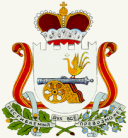 ГЛАВА МУНИЦИПАЛЬНОГО ОБРАЗОВАНИЯИГОРЕВСКОГО СЕЛЬСКОГО ПОСЕЛЕНИЯ ХОЛМ-ЖИРКОВСКОГО РАЙОНА СМОЛЕНСКОЙ ОБЛАСТИ                                                        РАСПОРЯЖЕНИЕот 06.05.2022г.          №20О мерах обеспечению безопасности населения на водоемахв период купального сезона 2022годана территории  Игоревского сельского поселенияХолм-Жирковского района Смоленской областиВ целях обеспечения людей на водных объектах, охраны их жизни и здоровья в период купального сезона, руководствуясь п.24 ч.1 ст. 15 Федерального закона от 06.10.2003 № 131-ФЗ « Об общих принципах организации местного самоуправления в Российской Федерации» , правилами охраны жизни людей на водных объектах в Смоленской области, утвержденными постановлением Администрации Смоленской области от 31.08.2006 № 322, Уставом МО Игоревского сельского поселения Холм-Жирковского района Смоленской областиУстановить купальный сезон на территории Игоревского сельского поселения Холм-Жирковского района Смоленской области в период с 01.06.2022 по 31.08.2022.Установить специальные запрещающие знаки (аншлаги) в местах не установленных для купания.Организовать в учебных заведениях проведение уроков безопасности по теме: «Правила безопасности на воде».Организовать изготовление памяток населению «Меры безопасности на воде».Контроль за выполнением настоящего постановления  оставляю за собой.Глава муниципального образования Игоревского сельского поселения Холм-Жирковского района Смоленской области                                                                  Н.М.Анисимова